РОССИЙСКАЯ ФЕДЕРАЦИЯ КАМЧАТСКИЙ КРАЙ ЕЛИЗОВСКИЙ МУНИЦИПАЛЬНЫЙ РАЙОН КОРЯКСКОЕ СЕЛЬСКОЕ ПОСЕЛЕНИЕ АДМИНИСТРАЦИЯ ПОСТАНОВЛЕНИЕ«13» апреля  2021 г.							                             № 54О внесении изменений в конкурсную документацию для проведения открытого конкурса по отбору управляющей организации для управления многоквартирным жилым домом, расположенным по адресу: Камчатский край, Елизовский район, село Коряки, ул. Воинская, д. 1В соответствии с  Жилищным кодексом Российской Федерации и руководствуясь Постановлением Правительства Российской Федерации от 06.02.2006 N 75 "О порядке проведения органом местного самоуправления открытого конкурса по отбору управляющей организации для управления многоквартирным домом", 
ПОСТАНОВЛЯЮ:Внести изменения в конкурсную документацию для проведения  открытого конкурса по отбору управляющей организации для управления многоквартирным домом расположенным по адресу: Камчатский край, Елизовский район, село Коряки, ул. Воинская, д. 1 в части изменения сроков проведения конкурса, продлить срок подачи заявок до 11 мая 2021 года.Уведомить о сроках проведения конкурса собственников помещений в многоквартирном доме, расположенном по адресу: Камчатский край, Елизовский район, село Коряки, ул. Воинская, д. 1 путем размещения сообщения на досках объявлений для ознакомления собственниками помещений в многоквартирном доме.Разместить в течение 2 рабочих дней настоящее постановление на официальном сайте Российской Федерации для размещения информации о проведении торгов www/torgi.gov.ruГлава администрации 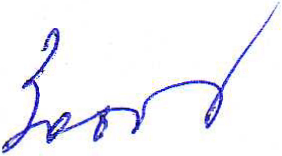 Корякского сельского поселения 			                       М.Г. Зобова